Интеллектуальная игра для детей младшего дошкольного возраста «Звери и собака»Цель: Закрепить знание животных, основных цветов спектра, развивать интерес к окружающему миру.Задачи: Развивать логическое мышление, внимание, ориентировку на игровом поле, стратегические способности.Правила игры:Убегающие (дикие животные) и догоняющий (охотничья собака); диаметр фишки – 2,5 см; 3,5см;На поле расположены различные продукты питания, попав на которые участник отвечает на вопрос: «Может ли животное съесть данный продукт»;Побеждает участник, который первым добрался до противоположной стороны поля.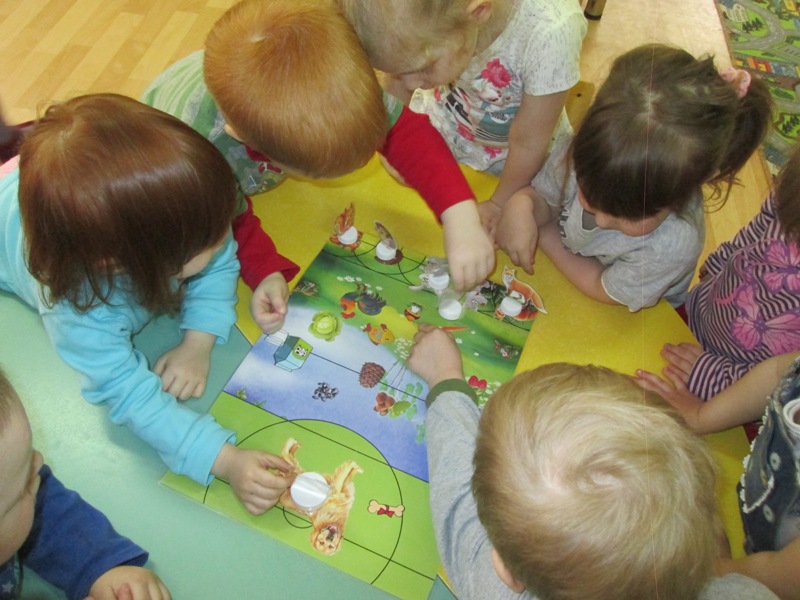 